63%Электрон журналгаЭшкәртте: Сабирҗанов Т.29 июнь 2018 елБиология и …(Интегрированная игра для учащихся IX – XI классов)Эндже ХАБИБУЛЛИНА, учитель биологии I квалификационной категории Тимершикской средней школы Сабинского районаБиология – сложная наука, которая редко вызывает живой интерес у школьников. За время работы учителем биологии и химии я пришла к выводу, что в привитии интереса к предмету очень большую роль играет «Неделя биологии». Именно в рамках предметной недели осуществляется тесная взаимосвязь учебной и внеурочной работы по предмету.Цель недели биологии – углубление и расширение знаний учащихся по биологии, привитие интереса к предмету и связь теории с практикой. Естественно, чтобы получить ожидаемый результат необходимо очень чётко продумать и план всей недели, и план каждого мероприятия. Колоссальную работу проделывает  учитель биологии, изыскивая интересные, развивающие вопросы. Приходится просмотреть огромное количество дополнительной и методической литературы. В данной своей статье я хотела бы поделиться опытом проведения интегрированной игры «Биология и…».Образовательные задачи игры заключаются в закреплении в процессе практической деятельности теоретических знаний, полученных на уроках биологии; в вовлечении в словарный запас биологических слов и выражений; в осуществлении межпредметных связей.Игра способствует развитию коммуникативных навыков, памяти, внимания; образного мышления; творческого воображения; повышению самооценки, снижению тревожности. Воспитывает любовь и уважение к изучаемым предметам; способствует развитию творческих  способностей учащихся и самореализации подростка в коллективе через внеклассную деятельность.В данной игре участвуют 3 команды, которые формируются из числа учащихся IX – XI классов. Команды движутся по маршрутным листам. На каждой станции выполняют определенное задание. Побеждает та команда, которая наберет больше баллов. Консультанты совместно с учителем ведут  счет баллам, следят за временем, решают все спорные вопросы, определяют победителей.Станция 1. Биология и географияКомандам предлагается фенологическая и экологическая рассказ-загадка. Они должны найти ошибки в этом рассказе.Зимний день В классе только и было разговоров о том, будет в воскресенье мороз или оттепель. Проснулись утром и первым делом посмотрели на термометр за окном – 4 градуса мороза. Едем! Взяли лыжи, палки, не забыли термос с горячим чаем и бутерброд положить в рюкзак – и в дорогу. Поезд привез нас к лесу часов в 9.Кто-то уже прошел на лыжах, и нам было не тяжело идти по наезженной дороге. Тихо зимой в лесу, и только кое-где слышны голоса синиц и скворцов. Накануне выпал снег, и хорошо было видно следы некоторых жителей леса. Вот пробежал заяц. А это чьи следы подле просеки? «Это, наверно, следы ежа», – сказал Петя. «Нет, это не ежик пробежал, а суслик», – возразила Маша. Неожиданно мы вышли к опушке, где росли одинокие лиственницы. Зеленые иголки деревьев выглядывали из-под снега.Решили отдохнуть под большим дубом. «Что-то не видно белок», – сказала Маша. «А ты что, не знаешь, что белка зимой спит в дупле?» – ответил Петя. Где-то сверху доносился равномерный стук – это дятел искал под корой личинок жуков-короедов.Неожиданно на ветке густой ели мы увидели гнездо и в нем какую-то птицу. Кто же это насиживает яйца зимой? Петя и это знал: «Это сойка!» Между березами мы увидели кормушку, в которой лежало сено, а рядом соль-лизунец. Это лесники заготовили корм для лесных зверей, чтобы не было им голодно зимой. Солнце уже приближалось к горизонту, и мы двинулись к станции. Подходя к полю, мы увидели много звериных следов возле стога сена. «Наверное, это волк ловил мышей в сене», – сказал кто-то. Через несколько минут поезд уже набирал скорость. Немного усталые, но довольные, мы подъезжали к городу.Ошибки:Скворцы – перелетные птицы, зимой их не бывает.Ежи и суслики зимой впадают в спячку.Зимой на лиственнице не бывает иголок, они опадают осенью.Белки не спят зимой, а ведут активный образ жизни.Зимой насиживает яйца не сойка, а клест.«Мышкует» в сене не волк, а лисица.Станция 2. Биология и математикаМожно предложить несколько типов заданий.А) Командам предлагается рисовать графиками функций. Ответ: лягушка.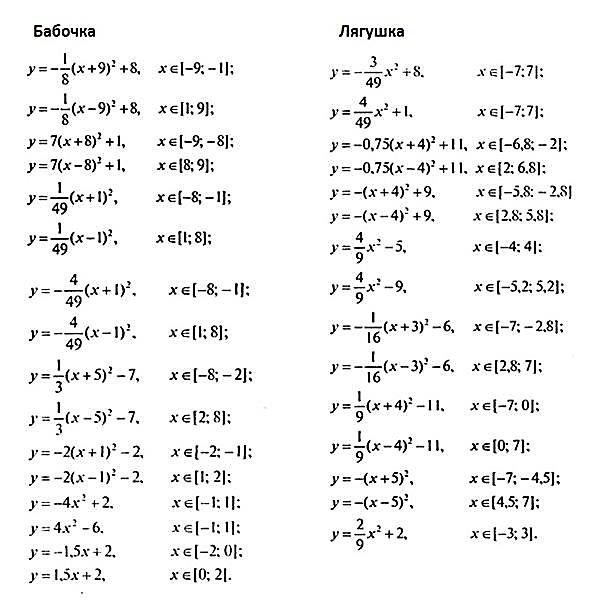 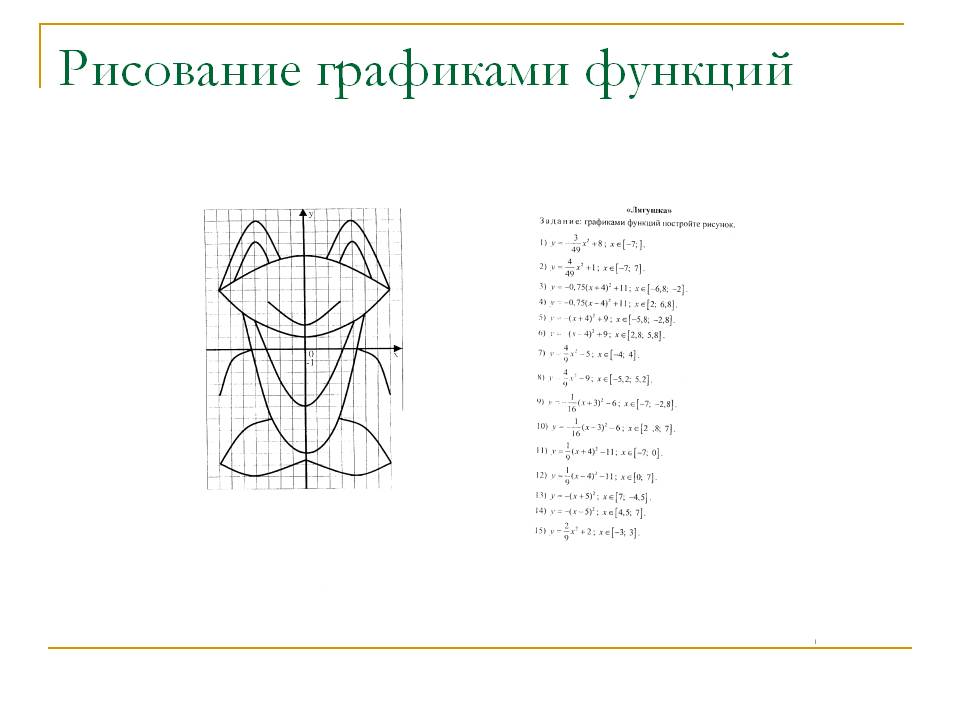 Б) Занимательные задачки. 1. Каждый день у человека образуется и отмирает 2 млрд. эритроцитов. Это – одна десятитысячная всех эритроцитов. Сколько у человека всего эритроцитов? (Ответ: 2 106)2. Одна выкуренная сигарета сокращает жизнь на 15 минут. Один человек курил с15 лет, выкуривая по 10 сигарет ежедневно. Он умер в 55 лет. Сколько бы он еще прожил, если бы не курил? (Ответ:42 года)3. При длине тела 3 мм высота прыжка блохи 20 см. На какую высоту ты мог бы прыгнуть, если бы ты прыгал также хорошо, как блоха? (Ответ: 200 мм:3мм = 66,6  –  в 66,6 блоха перепрыгивает свой рост; Если предполо-жить, что средний рост участников команды 1 м 50 см, то 1 м 50 см*66,6 = 99 м 90 см – средняя высота прыжка.)4. Сколько нужно пролететь пчеле, чтобы собрать 1 кг меда? (За один раз пчела пролетает 3 км, на 1 кг меда надо 100 тысяч взятков – порций нектара, приносимых одной пчелой за один вылет.) А сколько цветков пчела посещает за один вылет, если 1 кг меда бывает собран с 10 млн цветков? (Ответ. Пчеле нужно пролететь 300000 км. За один вылет пчела облетает 100 цветков).5. Лев старше дикобразаВ два с половиной раза,А год назад в три раза старше был.Запомните всё это для полного ответа.Но я ещё не всё вам сообщил.По сведеньям удода,Тому назад три годаВ 7 раз лев старше был,Чем дикобраз.Учтите всё и взвесьте.А сколько лет им вместе?(Ответ: Льву – 10 лет, дикобразу – 4 года, а вместе им 14 лет.)В) Числовые ребусы.Чтобы заменить все буквы цифрами, надо написать примеры в столбик.1)АИСТ+СОВА=ПТИЦЫ А=9, И=6, С=5, Т=4, О=0, В=2, П=1, Ц=8, Ы=39654+5029=14683или: 1) 3082+8963=12045; 2) 3782+8963=127452)ЯГУАР+ТИГР=ЗВЕРИ Я=4, Г=3, У=6, А=8, Р=1, Т=7, И=2, З=5, В=0, Е=9 43681+7231=50912 или: 1) 15083+9653=24736; 2) 18365+9085=274503)РЫСЬ+ТИГР=ЗВЕРИР=2, Ы=5, С=9, Ь=6, Т=7, И=8, Г=3, З=1, В=0, Е=4 2596+7832=10428или: 1) 5648+7305=12953; 2) 5067+9285=14352Станция 3. Биология и русский языкМожно предложить несколько типов заданий.А) Файнворд. Какие 8 представителей класса Насекомых «спрятаны» в тексте.«Летом мы жили у дяди Мити на ДнеСТРЕ. КОЗА у него была, куры. Мы ловили рыбу. НаМ УХА даже надоела: что достается легкО, САми знаете, мало ценится. И все же мы упряМО СКИТались по берегу с удочками. Иногда брали у дяди Мити мотоЦИКЛ. О Путешествии дальнем мы не помышляли, но окрестности все объездили. А вообще хозяйство Митяево было небольшое: изБА, БОЧКА с бензином, несколько грядок и две яблони. Дядя Митя играл на гитаре, пел с азартом, но очень плохо. Что Ж, У Каждого свои недостатки. Его любимой была песенка про веселый веТЕР. МИТя запомнил ее из старого кинофильма. Бывало, чтобы не слушать его концерт, мы гитару прятали. Он ее долго искал: «Где гиТАРА? КАНитель какая». Допек он нас своей гитарой! «А не перебраться ли нам В ШАлаш?» – мелькнуло однажды у меня в голове. Перебрались, но дядя Митя нашел нас и там».Б) Конкурс пословиц и поговорок. Превратите выражение в известную пословицу или поговорку.1. Корневище крестоцветного содержит глюкозы не более, чем другой представитель этого же семейства. (Хрен редьки не слаще.)2. Сбился с азимута среди трех голосеменных. (Заблудился в трех соснах.)3. На один из органов кровообращения не распространяется влияние дисциплинарного устава. (Сердцу не прикажешь.)4. Звуковые колебания, издаваемые животным семейства волчьих, переносятся горизонтальным движением воздуха. (Собака лает, ветер носит.)5. Сколько это млекопитающее ни снабжай питательными веществами, оно постоянно смотрит в растительное сообщество. (Сколько волка не корми, он все в лес смотрит.)6. Кровососущее насекомое не может сделать более острым ротовой аппарат. (Комар носа не подточит.)7. Процесс создания материальных ценностей несопоставим с представителем семейства волчьих, поэтому не имеет возможности скрыться в направлении лесного массива. (Работа – не волк, в лес не убежит.)8. От розоцветного – розоцветное, от голосеменного – голосеменное. (От яблоньки – яблочко, от елки – шишка.)9. Престарелое непарнокопытное не приведет в негодность сельскохозяйственные угодья. (Старый конь борозды не испортит.)10. Порция, равная примерно 20 г продукта полукоксования твердых топлив, приводит в не пригодное к использованию состояние большую деревянную емкость продукта переработки цветочного нектара представителем перепончатокрылых насекомых. (Ложка дегтя портит бочку меда.)Станция 4. Биология и историяВикторина. 1. В древности Москва-река называлась по названию растения… (смородина).2. Из ветвей и листьев какого растения изготовлялись венки для олимпийских чемпионов? (Из лавра)3. Создатель Ислама пророк Мухаммед утверждал, что эти птицы видят ангелов и пением оповещают людей об их приближении. Назовите их. (Петухи)4. Согласно легенде именно этот цветок вырос на крови прикованного к скале Прометея.  (Эдельвейс)5. Какое растение считают символом мира? (Олива)6. Население этой страны будет категорически возражать против импорта говяжьей тушенки. (Индия)7. «Около 100 лет тому назад при помощи этого насекомого у шведов в Гран-денбурге проходили выборы губернатора (бургомистра), – пишет П.И. Мариковский. – Претенденты на эту должность садились вокруг стола и клали на него бороды. На середину стола помещали насекомое. Бургомистром избирался тот, на чью бороду оно заползало». Вопрос. О каком насекомом идет речь? (Вошь)8. Известно, что кровь у человека красного цвета.Вопрос. Тогда почему аристократов называют «голубой кровью»?(В Испании так говорили о людях со светлой кожей (в отличие от смуглых мавров), вены которых выглядят голубыми (на фоне светлой кожи), будто по ним течет голубая кровь.)9. На торжественных пирах Древней Руси этот продукт подавали в особых сосудах и лишь на столы знатных гостей, а легионеры Древнего Рима получали этим продуктом жалование. Что это за продукт? (Соль)10. Древние индусы и египтяне считали этот цветок цветком богов. (Лотос)Станция 5. Занимательная биологияА) Выберите правильные ответы.1. Пуделя Мальвины звали…а) Артемон; б) Артишок; в) Артос; г) Антрекот.2. Без дополнительного обучения помогают человеку искать грибы трюфели…а) собаки; б) белки; в) свиньи; г) козы.3. Лисичка-сестричка, зайчик-побегайчик, а коза-…?  а) егоза; б) железа; б) дереза; г) стрекоза.4. Воз с поклажей взялся везти…а) краб; б) лебедь; в) язь; г) гусь.5. Животное, чаще всего изображавшееся на российских гербах – …а) заяц; б) лев; в) медведь; г) волк.6. Один из «врагов» человека – комар. Что будет, если удастся каким-то способом избавиться от всех комаров?а) наступит счастливая жизнь; б) будем скучать; в) нарушатся цепи питания. 7. Дюймовочка летала на…а) стриже; б) ласточке; в) сове; г) вороне. 8. Не существует…а) колбасное дерево; б) молочное дерево; в) хлебное деревог) масляное дерево9. Птицы, по легенде спасшие Рим – …а) утки; б) голуби; в) гуси; г) курицы.10. В дикой природе неизвестен...а) апельсин; б) цитрон; в) мандарин; г) грейпфрут.Б) О каком ученом идет речь?1. Русский биолог, один из основоположников эволюционной эмбриологии, иммунологии. Создал теорию фагоцитоза. (И.И.Мечников)2. Советский физиолог, создатель учения о высшей нервной деятельности. Установил, что в основе психической деятельности лежат материальные физиологические процессы, происходящие в коре головного мозга. (И.П.Павлов)3. Шведский естествоиспытатель, создатель системы растительного и животного мира. Впервые применил бинарную номенклатуру; создал искусственную классификацию растений и животных. (Карл Линней)4. Советский ученый, основоположник современного учения о биологических основах селекции и учения о центрах происхождения культурных растений. Основатель крупнейшей в мире коллекции семян культурных растений. Открыл закон гомологических рядов наследственной изменчивости организмов. (Н.И.Вавилов)5. Русский физиолог растений. Открыл закономерности фотосинтеза. (К.А.Тимирязев)6. Австрийский (чешский) натуралист, основоположник учения о наследственности. (Г.И.Мендель)Литература:Баландин Б.Б. 1001 вопрос для очень умных. – М., 2003.Галеева Н.Л. Интегрированные биологические декады: Планирование, организация, содержание. – М., 2008.Евдокимов Р.М. Внеклассная работа по биологии. – Саратов, 2005.Уважаемый капитан команды «…»!Ваша задача:Провести вашу команду по маршруту, указанному в маршрутном листе.Четко соблюдать время передвижения по маршруту.Следить за порядком и обеспечить тишину во время передвижения группы по станциям.     Удачи!